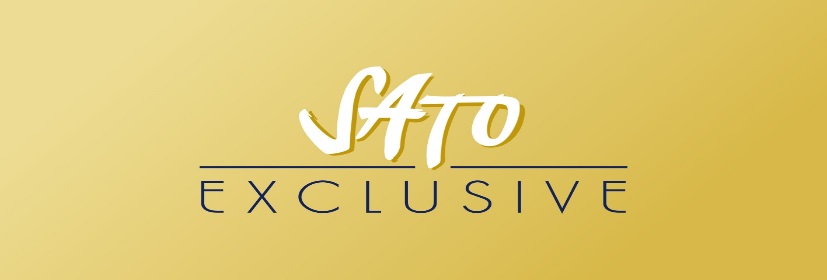  DE VIENA A BRUSELAS  2021Código: VIEBRUSALIDAS GARANTIZADAS 2021 ABRIL                  	15, 29MAYO	             13, 27JUNIO		10, 24JULIO		08, 22AGOSTO             05, 19SEPTIEMBRE	02, 16 HOTELES PREVISTOS    (o similares en la categoría indicada según ciudad)	VIENA:			AUSTRIA TREND SAVOYEN * * * * (*)     RIDING SCHOOL RENAISSANCE * * * * (*)     BUDAPEST:		CORINTHIA  * * * * *INTERCONTINENTAL * * * * (*)     PRAGA:			PALACE,  GRANDIOR, GRANDIUM  * * * * *BERLÍN:			INTERCONTINENTAL  * * * * (*)AMSTERDAM:		LEONARDO ROYAL AMSTERDAM  * * * * 				DOUBLETREE BY HILTON AMSTERDAM CENTRAAL STATION * * * *(*)BRUJAS:			DUKES PALACE GRUGGE * * * * (*)BRUSELAS:		NOVOTEL CITY CENTER  * * * * (*)SERVICIOS INCLUIDOSMaleteros en los hoteles Guía exclusivo de habla hispana		    16 noches alojamiento con desayuno buffetCena de bienvenidaPaseo en barco por el río Spree en Berlín PRECIOS EN EUROS€ 3495,-  por persona en doble  € 1400,-  suplemento individual    NOTASHOTELES:  Debido a la cancelación de eventos durante el 2020, el calendario de los mismos durante el 2021 está siendo modificado continuamente. Hay muchas fechas, que por ahora siguen sin concretarse y como consecuencia los hoteles se reservan el derecho a cancelar el cupo que hiciera falta. Rogamos considerar, que este folleto ha sido finalizado sin poder tener en cuenta las fechas exactas en las que tendrán lugar diferentes festivales de música y/o eventos deportivos como la UEFA 2021.VIENA:  Debido a congresos internacionales, el alojamiento de junio 10, y septiembre 2 será en un hotel de 4* en los alrededores de Viena (30 kms).Cena de bienvenida: Los clientes llegando después de las 3 de la tarde  tendrán su cena de bienvenida el día sábado. Valle del Danubio: En las primeras salidas de Abril y la última de Octubre el recorrido se realizará en bus y no en barco, ya que debido a su caudal en estas fechas el Danubio no es navegable. Budapest: En los días festivos húngaros que esté cerrado el edifico del Gran Mercado (5/abril y 24/mayo, etc. ) está previsto como alternativa que el grupo realice la excursión a San Andrés.DÍA 1	JUEVES		VIENALlegada al aeropuerto de Viena, traslado al hotel y alojamiento. Cena de bienvenida en el famoso Restaurante Marchfelderhof con bebidas incluidas.DÍA 2	VIERNES	VIENADesayuno y visita panorámica de la ciudad recorriendo la «Ringstrasse» con sus suntuosos monumentos como la Ópera, Museos de Bellas Artes y Ciencias Naturales, monumento de María Teresa, Parlamento, Ayuntamiento, Teatro Nacional, Palacio Imperial «Hofburg». Visitamos igualmente los Jardines del Belvedere, palacio veraniego del Príncipe Eugenio de Saboya con una magnífica vista de la ciudad eternizada por Canaletto en sus lienzos de Viena. Caminamos por el casco antiguo de Viena pasando por el Reloj Anker, el Barrio Judío, la Plaza Freyung con sus palacios y la Plaza de los Héroes donde destaca el Palacio Imperial. El paseo termina con la visita interior de la Catedral de San Esteban. Regreso al hotel. Tarde libre y alojamiento.DÍA 3	SÁBADO	VIENADesayuno y  día a disposición. Alojamiento en Viena. Existe la posibilidad de realizar la excursión al famoso Valle del Danubio (no incluida).DÍA 4 	DOMINGO	VIENA - BUDAPEST   Desayuno y salida en autocar hacia Hungría, llegando a Budapest a medio día. Por la tarde visita de esta ciudad considerada como ``La Perla a Orillas de Danubio´´. Budapest está dividida en dos partes: «Buda» donde se encuentra el casco antiguo, las embajadas y las residencias de la alta sociedad y «Pest» donde se encuentra la mayor parte de la hotelería y los comercios. Destacamos como puntos culminantes de esta visita: El Bastión de los Pescadores y La Iglesia de Matías.DÍA 5	LUNES		BUDAPESTDesayuno y caminata por la calle peatonal hacia el edificio del Gran Mercado, que ofrece la mayor y la más rica selección tanto en verduras y frutas frescas como en artesanía típica o productos famosos de Hungría como el pimentón, el vino Tokaji, aguardientes y especias. Regreso al Hotel.DÍA 6	MARTES	BUDAPEST – BRATISLAVA - PRAGA Desayuno y salida hacia Praga pasando por Bratislava, capital de Eslovaquia. Tiempo libre para pasear individualmente por el casco antiguo. Una vez en Praga haremos un inolvidable paseo recorriendo el camino que los reyes en época medieval hacían después de su coronación en la Catedral de San Vito. Les enseñaremos las vistas más hermosas de la ciudad y conoceremos los núcleos más antiguos de Praga.DÍA 7	MIÉRCOLES     	PRAGA     Desayuno y visita de la ciudad incluyendo los monumentos históricos más interesantes, tales como la Plaza de Venceslao, el Teatro Nacional, así como visita interior del Castillo de Praga. En un pequeño recorrido a pie vemos la famosa Plaza de la Ciudad Vieja con su reloj astronómico, la iglesia gótica de la Virgen de Tyn y el famoso Puente de Carlos. Tarde libre y alojamiento.DÍA 8	JUEVES		PRAGADesayuno y día a disposición. Opcionalmente se puede efectuar una excursión a Karlovy Vary, el clásico balneario de la antigua monarquía Austro-Húngara(no incluida). Alojamiento en Praga.DÍA 9	VIERNES	PRAGA – DRESDE - BERLÍNDesayuno y salida hacia Dresde, una de las ciudades más bellas de Alemania situada a orillas del río Elba llamada también la „Florencia del Elba“ que sufrió grandes daños por el bombardeo de la aviación norteamericana aunque hoy en día ha recobrado su antigua belleza arquitectónica. Es digno de mencionar la joya barroca del Zwinger, la Ópera de Semper y la Iglesia de la Corte. Continuación del recorrido hacia Berlín y alojamiento.DÍA 10   SÁBADO	BERLÍNDesayuno y visita panorámica de la ciudad donde destacan las famosas avenidas de Kurfürstendamm, Unter den Linden, la Puerta de Brandenburgo, símbolo de la unidad alemana, la Plaza de Alejandro, la Universidad de Humboldt y el Museo de Pérgamo. Al finalizar la visita les ofrecemos un paseo en barco por el río Spree, la mejor forma de admirar esta bonita ciudad y sus hermosos edificios y puentes. Tarde libre para actividades personales. Alojamiento en Berlín.DÍA 11 	DOMINGO	BERLÍN  - AMSTERDAM                                        Desayuno y salida por la mañana hacia Amsterdam, que combina sus extensos canales y numerosos puentes con la original arquitectura de los siglos XVI y XVII concentrados en una pequeña superficie. Alojamiento.DÍA 12 	LUNES		AMSTERDAM     Desayuno y visita panorámica recorriendo el centro histórico, la Plaza Dam con el Monumento de la Liberación, el Palacio Real, construido sobre 13.659 pilares de madera, la Plaza de Rembrandt con el monumento al artista, la Plaza Leidseplein, el Teatro Municipal y el famoso Museo Nacional. Finalizamos con un paseo en barco de una hora de duración que nos llevará por los canales, rodeados por las casas de los mercaderes del siglo XVII, iglesias con campanarios y almacenes construidos en los siglos XVI y XVII.                                  	DÍA 13 	MARTES		AMSTERDAM     	Desayuno y día libre. Alojamiento.	DÍA 14 	MIÉRCOLES		AMSTERDAM – AMBERES - BRUJASDesayuno y salida hacia Amberes, una de las ciudades más importantes de Bélgica, famosa por su mercado de diamantes y por su puerto (el segundo mayor de Europa). Combina símbolos tradicionales con elementos modernos, que la han convertido en una ciudad de referencia en cuanto a diseño, ambiente nocturno y fusión multicultural. Visitamos la Catedral de Nuestra Señora, la Plaza Mayor y el Ayuntamiento. Continuación a Brujas, capital de la provincia de Flandes Occidental, famosa por su casco histórico declarado Patrimonio de la Humanidad. Brujas también es conocida como «la Venecia del Norte», debido a la gran cantidad de canales que atraviesan la ciudad y a la belleza de los mismos. Alojamiento.  	DÍA 15 	JUEVES		BRUJAS – GANTE – BRUSELASDesayuno y breve visita de la ciudad. Es digno de visitar la Iglesia de Santa Ana y de la Santísima Sangre, la Casa Consistorial, ejemplo magnífico de palacio renacentista. A continuación, nos dirigimos a Gante para visitar su casco histórico donde destaca la Iglesia de San Nicolás, la Iglesia de San Miguel y la Catedral de San Bavón que alberga famosas obras artísticas como la „Vocación de San Bavón“ de Rubens y el políptico de los hermanos Van Eyck „La Adoración del Cordero Místico“. Finalizada la visita proseguimos a Bruselas. Alojamiento.DÍA 16 	VIERNES	BRUSELASDesayuno y visita de la ciudad. Entre sus edificios destacan la Catedral de San Miguel y Santa Gúdula, el Ayuntamiento, la Plaza de la Justicia y La Grand Place, el lugar más famoso, animado y fotografiado de Bruselas. Con decenas de famosos edificios, constituye uno de los conjuntos arquitectónicos más bellos de Europa. Tarde libre y alojamiento.DÍA 17 	SÁBADO	BRUSELASDesayuno y traslado al aeropuerto.